Trabajo Fin de GradoItinerario de Doble titulaciónGRADO EN QUÍMICA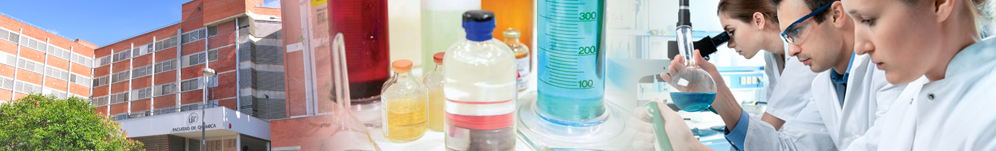 GRADO EN INGENIERÍA DE MATERIALES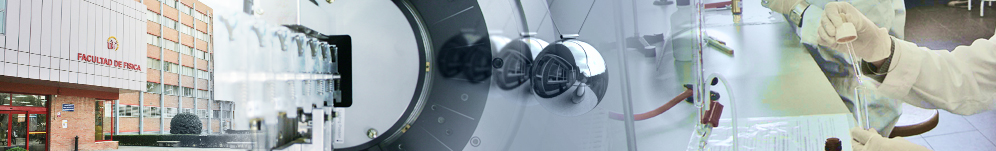 Autor: Utilice fuente Verdana 18Título: Utilice fuente VERDANA 16, Negrilla